LAS NORMAS LABORALES 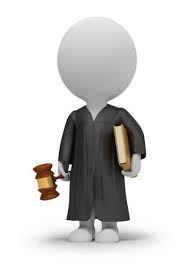 Actividad: El derecho del trabajo y la salud laboral.             En la actividad que se presenta se solicita se trabaje el artículo contestando a las siguientes preguntas:   1.- Introducción.2.- Características económicas y sociales. (Visión general de la salud laboral y los derechos laborales de los trabajadores)3.- Situación industrial española. (Sectores 1º,2º,3º, condiciones generales, etc.)4.- Condiciones de Seguridad y salud laboral. Variación, diferencias y semejanzas respecto a la presencia de seguridad y salud en los lugares de trabajo a lo largo de los siglos XIX-XX-XXI.5.- Condiciones laborales del trabajador. (Señala los derechos del trabajador, la regulación existente en cada época. Enuncia el trabajo por sexos, las edades de los trabajadores, asociaciones de trabajadores, sueldos, jornadas de trabajo y periodos de descanso.)6.- Referencia la normativa y las fuentes consultadas. Recordad cuidar la imagen en la entrega de las prácticas; asunto, envío de adjuntos, tamaño de letra, márgenes, etc. Así como la inclusión de gráficas, imágenes y referencias bibliográficas como complemento de la descripción.